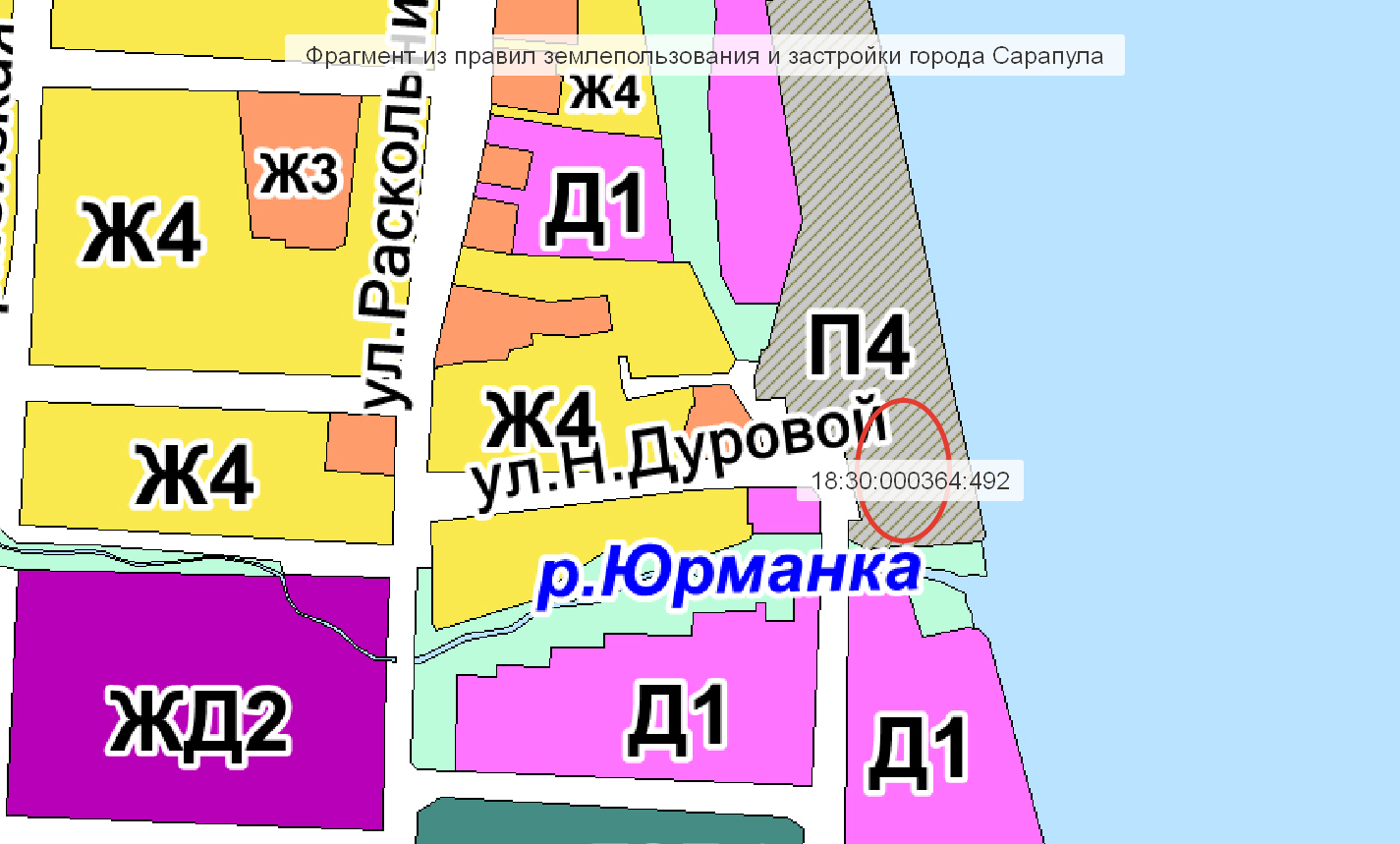      Согласно Правилам землепользования и застройки города Сарапула, утвержденным решением Сарапульской городской Думы № 3-174 от 22.12.2011 г. (с изменениями), земельный участок с кадастровым № 18:30:000364:492 по улице Оползина, 18д находится в территориальной зоне П4 – Зона объектов водного транспорта. К основным видам разрешенного использования объектов недвижимости, характерным для данной зоны, относятся:•	коммунальное обслуживание (3.1);•	причалы для маломерных судов (5.4).     Вспомогательные виды разрешенного использования объектов недвижимости отсутствуют.     К условно разрешенным видам разрешенного использования объектов недвижимости, характерным для данной зоны, относятся:•	гостиничное обслуживание (4.7);•	бытовое обслуживание (3.3);•	деловое управление (4.1);•	магазины (4.4);•	общественное питание (4.6);• склады (6.9).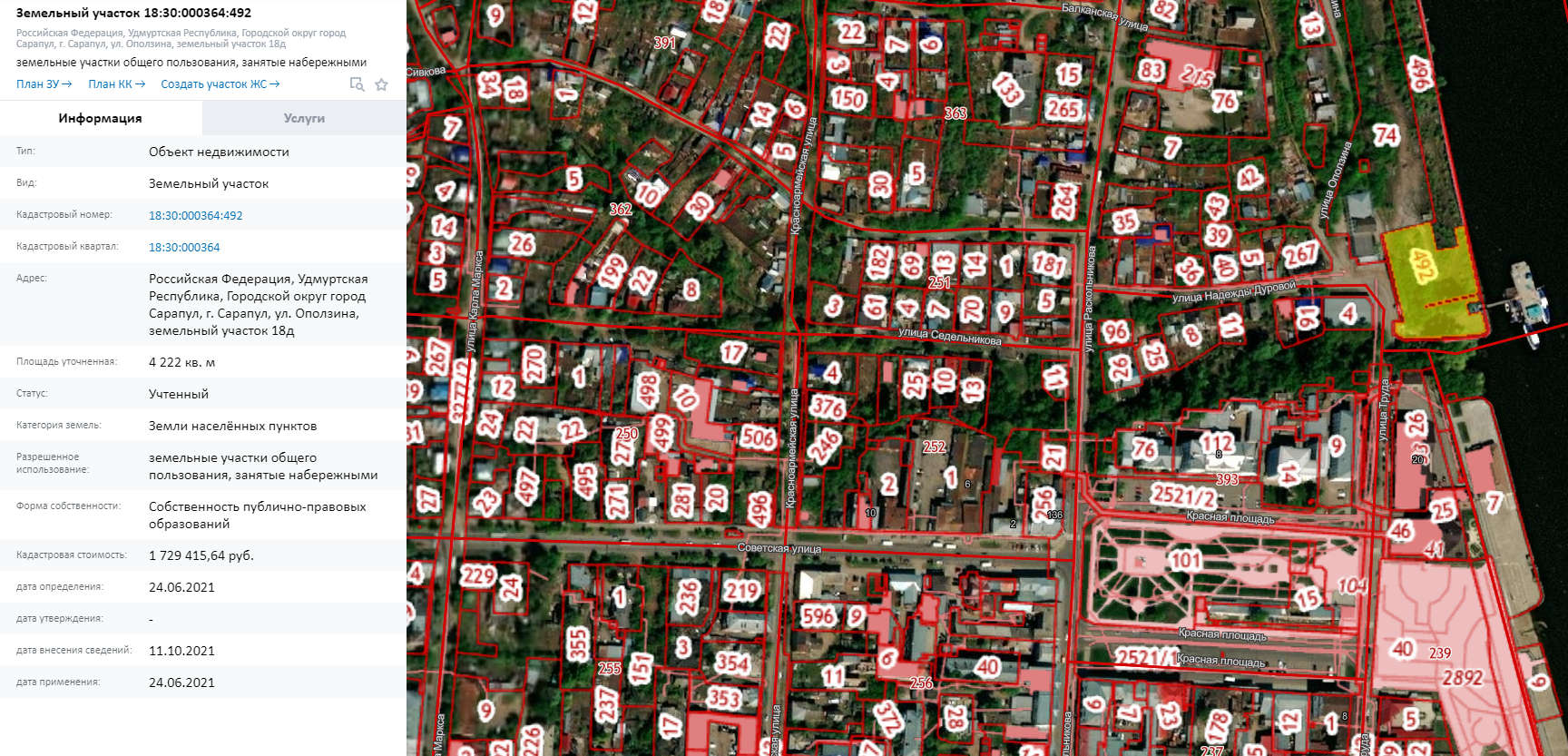 